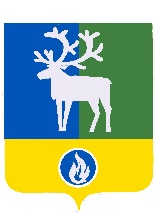 БЕЛОЯРСКИЙ РАЙОНХАНТЫ-МАНСИЙСКИЙ АВТОНОМНЫЙ ОКРУГ – ЮГРААДМИНИСТРАЦИЯ БЕЛОЯРСКОГО РАЙОНАПОСТАНОВЛЕНИЕот 11 февраля 2019 года                                                                                                          № 99О внесении изменений в приложение к постановлению администрацииБелоярского района от 25 октября 2018 года № 1003              П о с т а н о в л я ю:	1. Внести в приложение «Муниципальная программа Белоярского района «Развитие образования Белоярского района на 2019 – 2024 годы» (далее – Программа) к постановлению   администрации  Белоярского  района от 25 октября 2018 года № 1003 «Об утверждении муниципальной программы Белоярского района «Развитие образования Белоярского района на 2019 – 2024 годы» следующие изменения:         	1) позицию «Наименование портфеля проектов, проекта, направленных в том числе на реализацию в Ханты-Мансийском автономном  округе – Югре (далее – автономный округ) национальных проектов (программ) Российской Федерации» паспорта Программы изложить в следующей редакции:«»;            2) позицию «Финансовое обеспечение муниципальной программы» паспорта Программы изложить в следующей редакции:«»;            3) в таблице 3 «Перечень основных мероприятий муниципальной  программы, их связь с целевыми показателями» Программы:             а) позицию 3.3.3 исключить;            б) дополнить позициями 3.4 и 3.4.1 следующего содержания:«»;3) таблицу 4 «Целевые показатели муниципальной программы» Программы дополнить позицией 3.5 следующего содержания:»;            4) таблицу 5 «Перечень основных мероприятий муниципальной программы, объемы и источники их финансирования» Программы изложить в редакции согласно приложению к настоящему постановлению.	3. Опубликовать настоящее постановление в газете «Белоярские вести. Официальный выпуск».	4. Настоящее постановление вступает в силу после его официального опубликования.           5. Контроль за выполнением постановления возложить на заместителя главы Белоярского района по социальным вопросам Сокол Н.В.Исполняющий обязанностиглавы Белоярского района 							                   А.В.ОйнецПриложениек постановлению администрации Белоярского районаот 11 февраля 2019 года № 99Таблица 5Перечень основных мероприятий муниципальной программы, объемы и источники их финансированияНаименование портфеля проектов, проекта,направленных в том числе на реализациюв Ханты-Мансийском автономном округе – Югре (далее – автономный округ)национальныхпроектов (программ) Российской Федерации«Образование», «Демография»Финансовое обеспечение муниципальной программыОбщий   объем  финансирования  муниципальной   программы   на 2019 – 2024 годы составляет  9 578 562,6 тыс. рублей, в том числе:за счет средств бюджета Белоярского района 1 923 887,4 тыс. рублей, в том числе по годам:2019 год – 389 669,3 тыс. рублей;2020 год – 279 282,1 тыс. рублей;2021 год – 267 214,8 тыс. рублей;2022 год – 348 593,6 тыс. рублей;2023 год – 334 429,0 тыс. рублей;2024 год – 304 698,6 тыс. рублей;за счет средств бюджета Белоярского района, сформированного за счет средств бюджета Ханты-Мансийского автономного округа – Югры в форме субвенций, субсидий и иных межбюджетных трансфертов 7 247 561,1 тыс. рублей, в том числе по годам:2019 год – 1 109 309,2 тыс. рублей;2020 год – 1 112 604,0 тыс. рублей;2021 год – 1 303 364,3 тыс. рублей;2022 год – 1 303 364,3 тыс. рублей;2023 год – 1 306 315,3 тыс. рублей;2024 год – 1 112 604,0 тыс. рублей;за счет средств бюджета Белоярского района, сформированного за счет  федерального  бюджета 1 130,7 тыс. рублей, в том числе:2019 год – 1 130,7 тыс. рублей;за счет внебюджетных источников 405 983,4 тыс. рублей, в том числе по годам:2019 год – 67 663,9 тыс. рублей;2020 год – 67 663,9 тыс. рублей;2021 год – 67 663,9 тыс. рублей;2022 год – 67 663,9 тыс. рублей;2023 год – 67 663,9 тыс. рублей;2024 год – 67 663,9 тыс. рублей№ п/пНаименование основного мероприятияНаименование целевого показателяРасчет значения целевого показателя12343.4.Федеральный проект «Успех каждого ребенка»3.4.1.Создание в общеобразовательных учреждениях, расположенных в сельской местности, условий для занятия физической культурой и спортомДоля общеобразовательных учреждений, расположенных в сельской местности, в которых созданы материально-технические условия для занятий физической культурой и спортом, в общем количестве общеобразовательных учреждений, расположенных в сельской местностиРассчитывается по формуле: (ЧОоусмту / ЧОоу) * 100, где:ЧОоусмту – численность общеобразовательных учреждений, расположенных в сельской местности, в которых созданы материально-технические условия для занятий физической культурой и спортом (дополнительные сведения);ЧОоу – численность общеобразовательных учреждений, расположенных в сельской местности (периодическая отчетность, форма № ОО-1)№ 
пока-зате-ляНаименование целевых показателей Базовый показа-тель на начало реализа-ции прог-раммыЗначения показателя по годамЗначения показателя по годамЗначения показателя по годамЗначения показателя по годамЗначения показателя по годамЗначения показателя по годамЦелевое значение показателя на момент окончания реализации программы№ 
пока-зате-ляНаименование целевых показателей Базовый показа-тель на начало реализа-ции прог-раммы201920202021202220232024Целевое значение показателя на момент окончания реализации программы3.5.Доля общеобразовательных учреждений, расположенных в сельской местности, в которых созданы материально-технические условия для занятий физической культурой и спортом, в общем количестве общеобразовательных учреждений, расположенных в сельской местности (%)4387,587,5100100100100100Номер основного мероприятияНаименование основных мероприятий муниципальной программы (связь мероприятий с показателями муниципальной программы)Наименование основных мероприятий муниципальной программы (связь мероприятий с показателями муниципальной программы)Ответственный исполнитель, соисполнитель муниципальной программыОтветственный исполнитель, соисполнитель муниципальной программыИсточники финансированияОбъем бюджетных ассигнований на реализацию муниципальной программы, тыс. рублейОбъем бюджетных ассигнований на реализацию муниципальной программы, тыс. рублейОбъем бюджетных ассигнований на реализацию муниципальной программы, тыс. рублейОбъем бюджетных ассигнований на реализацию муниципальной программы, тыс. рублейОбъем бюджетных ассигнований на реализацию муниципальной программы, тыс. рублейОбъем бюджетных ассигнований на реализацию муниципальной программы, тыс. рублейОбъем бюджетных ассигнований на реализацию муниципальной программы, тыс. рублейНомер основного мероприятияНаименование основных мероприятий муниципальной программы (связь мероприятий с показателями муниципальной программы)Наименование основных мероприятий муниципальной программы (связь мероприятий с показателями муниципальной программы)Ответственный исполнитель, соисполнитель муниципальной программыОтветственный исполнитель, соисполнитель муниципальной программыИсточники финансированияВсегов том числев том числев том числев том числев том числев том числеНомер основного мероприятияНаименование основных мероприятий муниципальной программы (связь мероприятий с показателями муниципальной программы)Наименование основных мероприятий муниципальной программы (связь мероприятий с показателями муниципальной программы)Ответственный исполнитель, соисполнитель муниципальной программыОтветственный исполнитель, соисполнитель муниципальной программыИсточники финансированияВсего201920202021202220232024122334567891011Подпрограмма 1 «Общее образование. Дополнительное образование детей»Подпрограмма 1 «Общее образование. Дополнительное образование детей»Подпрограмма 1 «Общее образование. Дополнительное образование детей»Подпрограмма 1 «Общее образование. Дополнительное образование детей»Подпрограмма 1 «Общее образование. Дополнительное образование детей»Подпрограмма 1 «Общее образование. Дополнительное образование детей»Подпрограмма 1 «Общее образование. Дополнительное образование детей»Подпрограмма 1 «Общее образование. Дополнительное образование детей»Подпрограмма 1 «Общее образование. Дополнительное образование детей»Подпрограмма 1 «Общее образование. Дополнительное образование детей»Подпрограмма 1 «Общее образование. Дополнительное образование детей»Подпрограмма 1 «Общее образование. Дополнительное образование детей»Подпрограмма 1 «Общее образование. Дополнительное образование детей»1.1Развитие системы общего образования (1.1-1.4)Развитие системы общего образования (1.1-1.4)Комитет по образованию администрации Белоярского района (далее – КО)Комитет по образованию администрации Белоярского района (далее – КО)Всего:7 917 038,41 316 010,71 313 560,81 311 549,81 325 305,71 325 305,71 325 305,71.1Развитие системы общего образования (1.1-1.4)Развитие системы общего образования (1.1-1.4)Комитет по образованию администрации Белоярского района (далее – КО)Комитет по образованию администрации Белоярского района (далее – КО)бюджет Белоярского района, сформированный за счет средств бюджета Ханты-Мансийского автономного округа – Югры (далее – бюджет автономного округа)6 644 666,81 102 500,31 108 433,31 108 433,31 108 433,31 108 433,31 108 433,31.1Развитие системы общего образования (1.1-1.4)Развитие системы общего образования (1.1-1.4)Комитет по образованию администрации Белоярского района (далее – КО)Комитет по образованию администрации Белоярского района (далее – КО)бюджет Белоярского района880 772,0148 243,8139 860,9137 849,9151 605,8151 605,8151 605,81.1Развитие системы общего образования (1.1-1.4)Развитие системы общего образования (1.1-1.4)Комитет по образованию администрации Белоярского района (далее – КО)Комитет по образованию администрации Белоярского района (далее – КО)внебюджетные источники391 599,665 266,665 266,665 266,665 266,665 266,665 266,61.1.1Обеспечение деятельности муниципальных образовательных учреждений Белоярского района, реализующих программу дошкольного образованияОбеспечение деятельности муниципальных образовательных учреждений Белоярского района, реализующих программу дошкольного образованияКОКОВсего:2 776 207,0461 660,0458 943,7465 553,2465 553,2465 553,2465 553,21.1.1Обеспечение деятельности муниципальных образовательных учреждений Белоярского района, реализующих программу дошкольного образованияОбеспечение деятельности муниципальных образовательных учреждений Белоярского района, реализующих программу дошкольного образованияКОКОбюджет автономного округа2 173 362,4357 282,9363 215,9363 215,9363 215,9363 215,9363 215,91.1.1Обеспечение деятельности муниципальных образовательных учреждений Белоярского района, реализующих программу дошкольного образованияОбеспечение деятельности муниципальных образовательных учреждений Белоярского района, реализующих программу дошкольного образованияКОКОбюджет Белоярского района298 175,453 598,944 949,644 949,651 559,151 559,151 559,11.1.1Обеспечение деятельности муниципальных образовательных учреждений Белоярского района, реализующих программу дошкольного образованияОбеспечение деятельности муниципальных образовательных учреждений Белоярского района, реализующих программу дошкольного образованияКОКОвнебюджетные источники304 669,250 778,250 778,250 778,250 778,250 778,250 778,21.1.2Обеспечение деятельности муниципальных общеобразовательных учреждений Белоярского районаОбеспечение деятельности муниципальных общеобразовательных учреждений Белоярского районаКОКОВсего:5 140 831,4854 350,7854 617,1852 606,1859 752,5859 752,5859 752,51.1.2Обеспечение деятельности муниципальных общеобразовательных учреждений Белоярского районаОбеспечение деятельности муниципальных общеобразовательных учреждений Белоярского районаКОКОбюджет автономного округа4 471 304,4745 217,4745 217,4745 217,4745 217,4745 217,4745 217,41.1.2Обеспечение деятельности муниципальных общеобразовательных учреждений Белоярского районаОбеспечение деятельности муниципальных общеобразовательных учреждений Белоярского районаКОКОбюджет Белоярского района582 596,694 644,994 911,392 900,3100 046,7100 046,7100 046,71.1.2Обеспечение деятельности муниципальных общеобразовательных учреждений Белоярского районаОбеспечение деятельности муниципальных общеобразовательных учреждений Белоярского районаКОКОвнебюджетные источники86 930,414 488,414 488,414 488,414 488,414 488,414 488,41.2Развитие системы дополнительного образования детей (1.5-1.7)Развитие системы дополнительного образования детей (1.5-1.7)КОКОВсего:342 624,364 099,742 936,944 785,663 600,763 600,763 600,71.2Развитие системы дополнительного образования детей (1.5-1.7)Развитие системы дополнительного образования детей (1.5-1.7)КОКОбюджет Белоярского района328 240,561 702,440 539,642 388,361 203,461 203,461 203,41.2Развитие системы дополнительного образования детей (1.5-1.7)Развитие системы дополнительного образования детей (1.5-1.7)КОКОвнебюджетные источники14 383,82 397,32 397,32 397,32 397,32 397,32 397,31.2.1Обеспечение деятельности муниципального автономного учреждения дополнительного образования Белоярского района «Дворец детского (юношеского) творчества г. Белоярский»Обеспечение деятельности муниципального автономного учреждения дополнительного образования Белоярского района «Дворец детского (юношеского) творчества г. Белоярский»КОКОВсего:118 642,526 769,45 606,67 455,326 270,426 270,426 270,41.2.1Обеспечение деятельности муниципального автономного учреждения дополнительного образования Белоярского района «Дворец детского (юношеского) творчества г. Белоярский»Обеспечение деятельности муниципального автономного учреждения дополнительного образования Белоярского района «Дворец детского (юношеского) творчества г. Белоярский»КОКОбюджет Белоярского района104 258,724 372,13 209,35 058,023 873,123 873,123 873,11.2.1Обеспечение деятельности муниципального автономного учреждения дополнительного образования Белоярского района «Дворец детского (юношеского) творчества г. Белоярский»Обеспечение деятельности муниципального автономного учреждения дополнительного образования Белоярского района «Дворец детского (юношеского) творчества г. Белоярский»КОКОвнебюджетные источники14 383,82 397,32 397,32 397,32 397,32 397,32 397,31.2.2Развитие управленческих и организационно-экономических механизмов, обновление содержания дополнительного образованияРазвитие управленческих и организационно-экономических механизмов, обновление содержания дополнительного образованияКОКОбюджет Белоярского района223 981,837 330,337 330,337 330,337 330,337 330,337 330,31.3Организация отдыха детей в каникулярное время на базе образовательных учреждений (1.8)Организация отдыха детей в каникулярное время на базе образовательных учреждений (1.8)КОКОВсего:53 407,49 276,99 276,98 713,48 713,48 713,48 713,41.3Организация отдыха детей в каникулярное время на базе образовательных учреждений (1.8)Организация отдыха детей в каникулярное время на базе образовательных учреждений (1.8)КОКОбюджет автономного округа25 024,24 170,74 170,74 170,74 170,74 170,74 170,71.3Организация отдыха детей в каникулярное время на базе образовательных учреждений (1.8)Организация отдыха детей в каникулярное время на базе образовательных учреждений (1.8)КОКОбюджет Белоярского района28 383,25 106,25 106,24 542,74 542,74 542,74 542,71.3.1Организация питания детей в  лагерях с дневным и круглосуточным пребыванием детейОрганизация питания детей в  лагерях с дневным и круглосуточным пребыванием детейКОКОВсего:31 280,45 213,45 213,45 213,45 213,45 213,45 213,41.3.1Организация питания детей в  лагерях с дневным и круглосуточным пребыванием детейОрганизация питания детей в  лагерях с дневным и круглосуточным пребыванием детейКОКОбюджет автономного округа25 024,24 170,74 170,74 170,74 170,74 170,74 170,71.3.1Организация питания детей в  лагерях с дневным и круглосуточным пребыванием детейОрганизация питания детей в  лагерях с дневным и круглосуточным пребыванием детейКОКОбюджет Белоярского района6 256,21 042,71 042,71 042,71 042,71 042,71 042,71.3.2Обеспечение деятельности лагерей с дневным и круглосуточным пребыванием детейОбеспечение деятельности лагерей с дневным и круглосуточным пребыванием детейКОКОбюджет Белоярского района22 127,04 063,54 063,53 500,03 500,03 500,03 500,01.4Содействие развитию негосударственного сектора в сфере образования (1.9-1.11)Содействие развитию негосударственного сектора в сфере образования (1.9-1.11)КОКОбюджет Белоярского района11 560,21 926,71 926,71 926,71 926,71 926,71 926,7Итого по подпрограмме 1Итого по подпрограмме 1Всего:8 324 630,31 391 314,01 367 701,31 366 975,51 399 975,51 399 546,51 399 546,5Итого по подпрограмме 1Итого по подпрограмме 1бюджет автономного округа6 669 691,01 106 671,01 112 604,01 112 604,01 112 604,01 112 604,01 112 604,0Итого по подпрограмме 1Итого по подпрограмме 1бюджет Белоярского района1 248 955,9216 979,1187 433,4186 707,6219 278,6219 278,6219 278,6Итого по подпрограмме 1Итого по подпрограмме 1внебюджетные источники405 983,467 663,967 663,967 663,967 663,967 663,967 663,9Подпрограмма 2 «Система оценки качества образования и информационная прозрачность системы образования»Подпрограмма 2 «Система оценки качества образования и информационная прозрачность системы образования»Подпрограмма 2 «Система оценки качества образования и информационная прозрачность системы образования»Подпрограмма 2 «Система оценки качества образования и информационная прозрачность системы образования»Подпрограмма 2 «Система оценки качества образования и информационная прозрачность системы образования»Подпрограмма 2 «Система оценки качества образования и информационная прозрачность системы образования»Подпрограмма 2 «Система оценки качества образования и информационная прозрачность системы образования»Подпрограмма 2 «Система оценки качества образования и информационная прозрачность системы образования»Подпрограмма 2 «Система оценки качества образования и информационная прозрачность системы образования»Подпрограмма 2 «Система оценки качества образования и информационная прозрачность системы образования»Подпрограмма 2 «Система оценки качества образования и информационная прозрачность системы образования»Подпрограмма 2 «Система оценки качества образования и информационная прозрачность системы образования»Подпрограмма 2 «Система оценки качества образования и информационная прозрачность системы образования»2.1Развитие муниципальной системы оценки качества образования (2.1-2.2)Развитие муниципальной системы оценки качества образования (2.1-2.2)КОКОбюджет Белоярского района35 271,65 869,65 896,65 896,65 869,65 869,65 869,62.1.1Повышение качества содержания образованияПовышение качества содержания образованияКОКОбюджет Белоярского района6 258,01 043,01 043,01 043,01 043,01 043,01 043,02.1.2Стимулирование лидеров и поддержка системы воспитанияСтимулирование лидеров и поддержка системы воспитанияКОКОбюджет Белоярского района26 219,44 360,94 387,94 387,94 360,94 360,94 360,92.1.3Обеспечение информационной открытости муниципальной системы образованияОбеспечение информационной открытости муниципальной системы образованияКОКОбюджет Белоярского района2 794,2465,7465,7465,7465,7465,7465,7Итого по подпрограмме 2Итого по подпрограмме 2бюджет Белоярского района35 271,65 869,65 896,65 896,65 869,65 869,65 869,6Подпрограмма 3 «Ресурсное обеспечение системы образования»Подпрограмма 3 «Ресурсное обеспечение системы образования»Подпрограмма 3 «Ресурсное обеспечение системы образования»Подпрограмма 3 «Ресурсное обеспечение системы образования»Подпрограмма 3 «Ресурсное обеспечение системы образования»Подпрограмма 3 «Ресурсное обеспечение системы образования»Подпрограмма 3 «Ресурсное обеспечение системы образования»Подпрограмма 3 «Ресурсное обеспечение системы образования»Подпрограмма 3 «Ресурсное обеспечение системы образования»Подпрограмма 3 «Ресурсное обеспечение системы образования»Подпрограмма 3 «Ресурсное обеспечение системы образования»Подпрограмма 3 «Ресурсное обеспечение системы образования»Подпрограмма 3 «Ресурсное обеспечение системы образования»3.1Обеспечение функций управления в сфере образования (3.1)Обеспечение функций управления в сфере образования (3.1)КОКОбюджет Белоярского района397 344,867 024,964 652,164 570,667 032,467 032,467 032,43.2Обеспечение комплексной безопасности образовательных учреждений и комфортных условий образовательного процесса (3.2)Обеспечение комплексной безопасности образовательных учреждений и комфортных условий образовательного процесса (3.2)КОКОбюджет Белоярского района79 205,00,00,00,041 161,028 508,09 536,03.2.1Укрепление пожарной безопасностиУкрепление пожарной безопасностиКОКОбюджет Белоярского района5 865,00,00,00,03 935,01 460,0470,03.2.2Укрепление санитарно-эпидемиологической безопасностиУкрепление санитарно-эпидемиологической безопасностиКОКОбюджет Белоярского района63 597,00,00,00,034 090,021 328,08 179,03.2.3Укрепление антитеррористической безопасностиУкрепление антитеррористической безопасностиКОКОбюджет Белоярского района9 743,00,00,00,03 136,05 720,0887,03.3Развитие материально-технической базы сферы образования (3.3-3.4)Развитие материально-технической базы сферы образования (3.3-3.4)КОКОВсего:726 404,699 597,321 300,0200 800,3200 800,3203 906,70,03.3Развитие материально-технической базы сферы образования (3.3-3.4)Развитие материально-технической базы сферы образования (3.3-3.4)КОКОбюджет автономного округа575 231,90,00,0190 760,3190 760,3193 711,30,03.3Развитие материально-технической базы сферы образования (3.3-3.4)Развитие материально-технической базы сферы образования (3.3-3.4)КОКОбюджет Белоярского района151 172,199 597,321 300,010 040,010 040,010 195,40,03.3.1Средняя общеобразовательная  школа  в   г. БелоярскийСредняя общеобразовательная  школа  в   г. БелоярскийКМСКМСВсего:605 507,30,00,0200 800,3200 800,3203 906,70,03.3.1Средняя общеобразовательная  школа  в   г. БелоярскийСредняя общеобразовательная  школа  в   г. БелоярскийКМСКМСбюджет автономного округа575 231,90,00,0190 760,3190 760,3193 711,30,03.3.1Средняя общеобразовательная  школа  в   г. БелоярскийСредняя общеобразовательная  школа  в   г. БелоярскийКМСКМСбюджет Белоярского района30 275,40,00,010 040,010 040,010 195,40,03.3.2Детский сад в 3А микрорайоне города БелоярскийДетский сад в 3А микрорайоне города БелоярскийУКСУКСбюджет Белоярского района120 897,399 597,321 300,00,00,00,00,03.4.Федеральный проект «Успех каждого ребенка» (3.5)Федеральный проект «Успех каждого ребенка» (3.5)КОКОВсего:3 967,33 967,30,00,00,00,00,03.4.Федеральный проект «Успех каждого ребенка» (3.5)Федеральный проект «Успех каждого ребенка» (3.5)КОКОфедеральный бюджет1 130,71 130,70,00,00,00,00,03.4.Федеральный проект «Успех каждого ребенка» (3.5)Федеральный проект «Успех каждого ребенка» (3.5)КОКОбюджет автономного округа2 638,22 638,20,00,00,00,00,03.4.Федеральный проект «Успех каждого ребенка» (3.5)Федеральный проект «Успех каждого ребенка» (3.5)КОКОбюджет Белоярского района198,4198,40,00,00,00,00,03.4.1Создание в общеобразовательных организациях, расположенных в сельской местности, условий для занятий физической культуры и спортаСоздание в общеобразовательных организациях, расположенных в сельской местности, условий для занятий физической культуры и спортаКОКОВсего:3 967,33 967,30,00,00,00,00,03.4.1Создание в общеобразовательных организациях, расположенных в сельской местности, условий для занятий физической культуры и спортаСоздание в общеобразовательных организациях, расположенных в сельской местности, условий для занятий физической культуры и спортаКОКОфедеральный бюджет1 130,71 130,70,00,00,00,00,03.4.1Создание в общеобразовательных организациях, расположенных в сельской местности, условий для занятий физической культуры и спортаСоздание в общеобразовательных организациях, расположенных в сельской местности, условий для занятий физической культуры и спортаКОКОбюджет автономного округа2 638,22 638,20,00,00,00,00,03.4.1Создание в общеобразовательных организациях, расположенных в сельской местности, условий для занятий физической культуры и спортаСоздание в общеобразовательных организациях, расположенных в сельской местности, условий для занятий физической культуры и спортаКОКОбюджет Белоярского района198,4198,40,00,00,00,00,0Итого по подпрограмме 3Итого по подпрограмме 3Всего:1 206 921,7170 589,585 952,1265 370,9308 993,7299 447,176 568,4Итого по подпрограмме 3Итого по подпрограмме 3федеральный бюджет1 130,71 130,70,00,00,00,00,0Итого по подпрограмме 3Итого по подпрограмме 3бюджет автономного округа577 870,12 638,20,0190 760,3190 760,3193 711,30,0Итого по подпрограмме 3Итого по подпрограмме 3бюджет Белоярского района627 920,9166 820,685 952,174 610,6118 233,4105 735,876 568,4Подпрограмма 4 «Формирование доступной среды для инвалидов и других маломобильных групп населения в образовательных учреждениях »Подпрограмма 4 «Формирование доступной среды для инвалидов и других маломобильных групп населения в образовательных учреждениях »Подпрограмма 4 «Формирование доступной среды для инвалидов и других маломобильных групп населения в образовательных учреждениях »Подпрограмма 4 «Формирование доступной среды для инвалидов и других маломобильных групп населения в образовательных учреждениях »Подпрограмма 4 «Формирование доступной среды для инвалидов и других маломобильных групп населения в образовательных учреждениях »Подпрограмма 4 «Формирование доступной среды для инвалидов и других маломобильных групп населения в образовательных учреждениях »Подпрограмма 4 «Формирование доступной среды для инвалидов и других маломобильных групп населения в образовательных учреждениях »Подпрограмма 4 «Формирование доступной среды для инвалидов и других маломобильных групп населения в образовательных учреждениях »Подпрограмма 4 «Формирование доступной среды для инвалидов и других маломобильных групп населения в образовательных учреждениях »Подпрограмма 4 «Формирование доступной среды для инвалидов и других маломобильных групп населения в образовательных учреждениях »Подпрограмма 4 «Формирование доступной среды для инвалидов и других маломобильных групп населения в образовательных учреждениях »Подпрограмма 4 «Формирование доступной среды для инвалидов и других маломобильных групп населения в образовательных учреждениях »Подпрограмма 4 «Формирование доступной среды для инвалидов и других маломобильных групп населения в образовательных учреждениях »4.1Создание благоприятных условий  для жизнедеятельности (4.1)Создание благоприятных условий  для жизнедеятельности (4.1)КОКОбюджет Белоярского района11 739,00,00,00,05 212,03 545,02 982,0Итого по подпрограмме 4Итого по подпрограмме 4бюджет Белоярского района11 739,00,00,00,05 212,03 545,02 982,0Итого по муниципальной программеИтого по муниципальной программеИтого по муниципальной программеИтого по муниципальной программеИтого по муниципальной программеВсего:9 578 562,61 567 773,11 459 550,01 638 243,01 719 621,81 708 408,21 484 966,5Итого по муниципальной программеИтого по муниципальной программеИтого по муниципальной программеИтого по муниципальной программеИтого по муниципальной программефедеральный бюджет1 130,71 130,70,00,00,00,00,0Итого по муниципальной программеИтого по муниципальной программеИтого по муниципальной программеИтого по муниципальной программеИтого по муниципальной программебюджет автономного округа7 247 561,11 109 309,21 112 604,01 303 364,31 303 364,31 306 315,31 112 604,0Итого по муниципальной программеИтого по муниципальной программеИтого по муниципальной программеИтого по муниципальной программеИтого по муниципальной программебюджет Белоярского района1 923 887,4389 669,3279 282,1267 214,8348 593,6334 429,0304 698,6Итого по муниципальной программеИтого по муниципальной программеИтого по муниципальной программеИтого по муниципальной программеИтого по муниципальной программевнебюджетные источники405 983,467 663,967 663,967 663,967 663,967 663,967 663,9